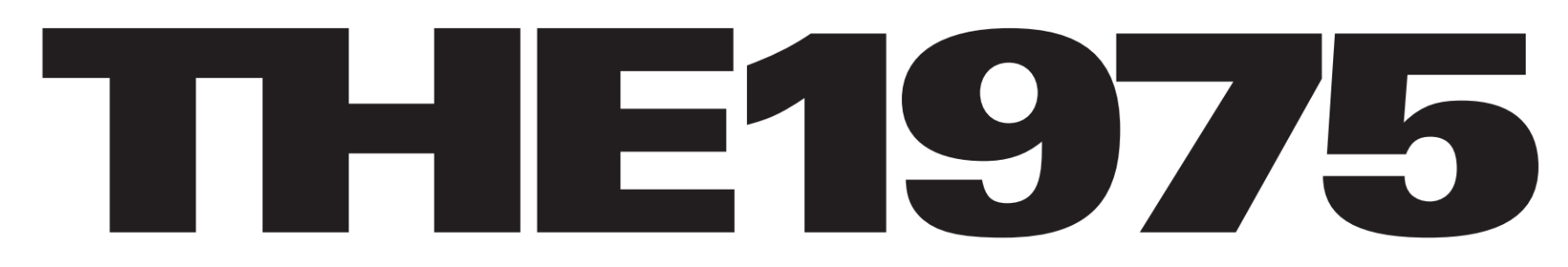 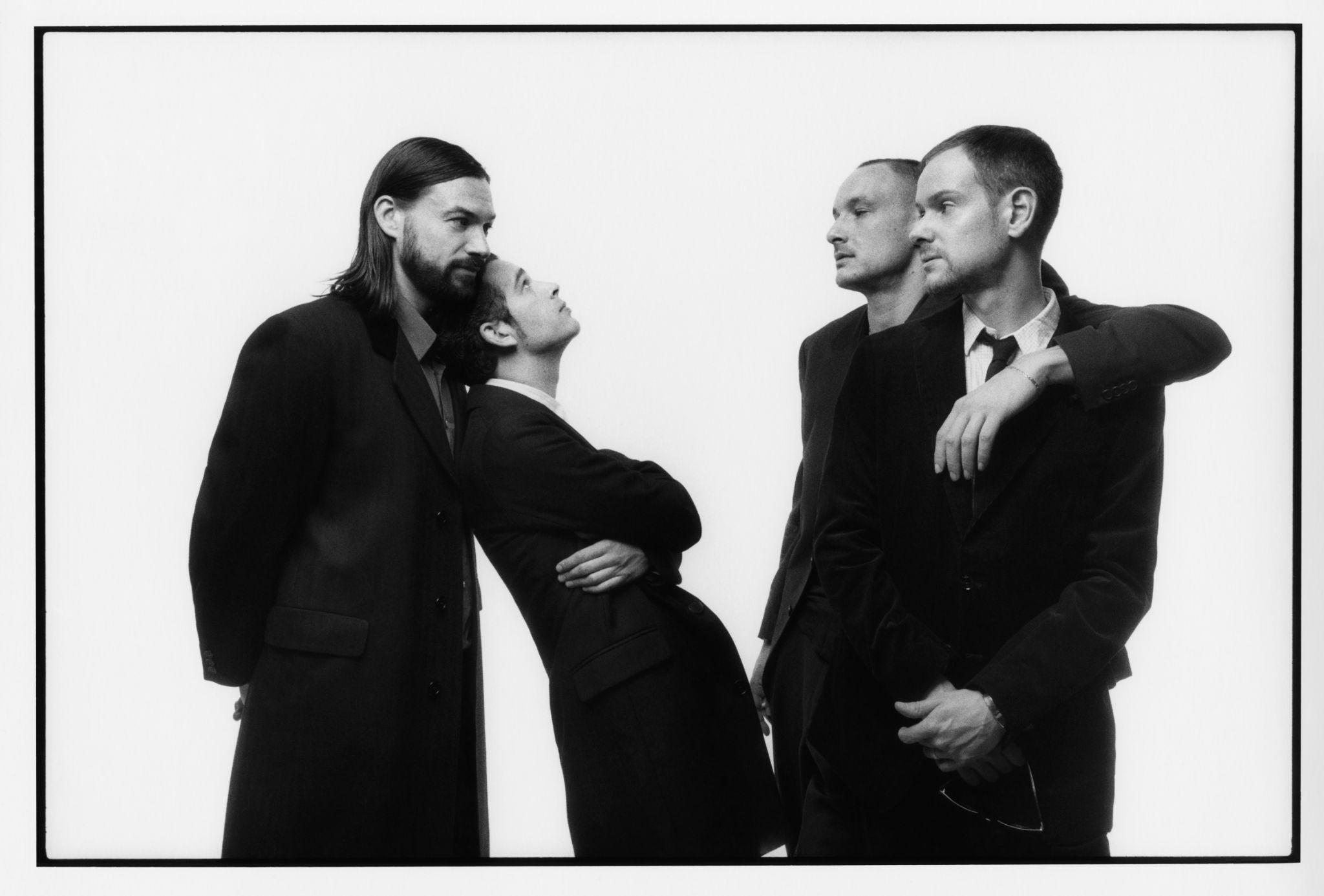  [Photo credit: Samuel Bradley]The 1975 return today with new single ‘Part Of The Band’ - the first taste of their highly anticipated forthcoming new album ‘Being Funny In A Foreign Language’.You can listen to ‘Part Of The Band’ HERE while you can watch the video, directed by Samuel Bradley, HERE.‘Being Funny In A Foreign Language’, the band’s fifth studio album, was recorded at Real World Studios in Wiltshire, United Kingdom and Electric Lady Studios in New York.‘Being Funny In A Foreign Language’ will be released on 14th October via Dirty Hit and is available to pre-order now at the1975.com.Formed in Manchester in 2002, The 1975 have established themselves as one of the defining bands of their generation with their distinctive aesthetic, ardent fanbase and unique sonic approach. The band’s previous album, 2020’s ‘Notes On A Conditional Form’, became their fourth consecutive No. 1 album in the UK, landing at No. 1 in Australia too. The band were named NME’s ‘Band of the Decade’ in 2020 after being crowned ‘Best Group’ at the BRIT Awards in both 2017 & 2019. Their third studio album, ‘A Brief Inquiry Into Online Relationships’, also won ‘Mastercard British Album of the Year’ at the 2019 ceremony.The 1975 will make their live comeback as the headliners of Japan’s biggest rock festival Summer Sonic 2022, taking place in Tokyo and Osaka on 20th & 21st August. ‘Being Funny In A Foreign Language’ Tracklist:1. The 1975 2. Happiness 3. Looking For Somebody (To Love)4. Part Of The Band 5. Oh Caroline 6. I’m In Love With You 7. All I Need To Hear 8. Wintering 9. Human Too 10. About You11. When We Are Together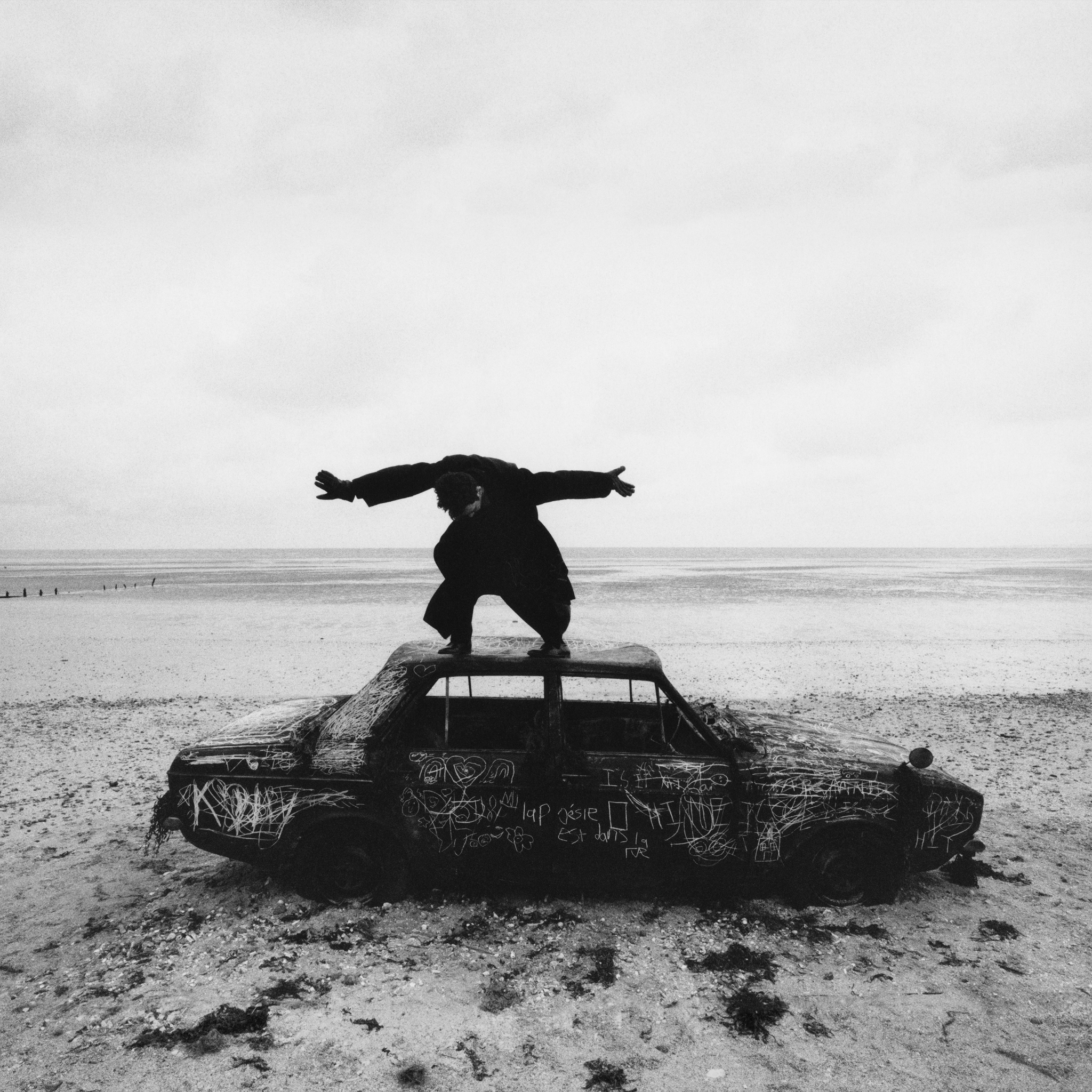 Being Funny In A Foreign Language Artwork [Photo credit: Samuel Bradley]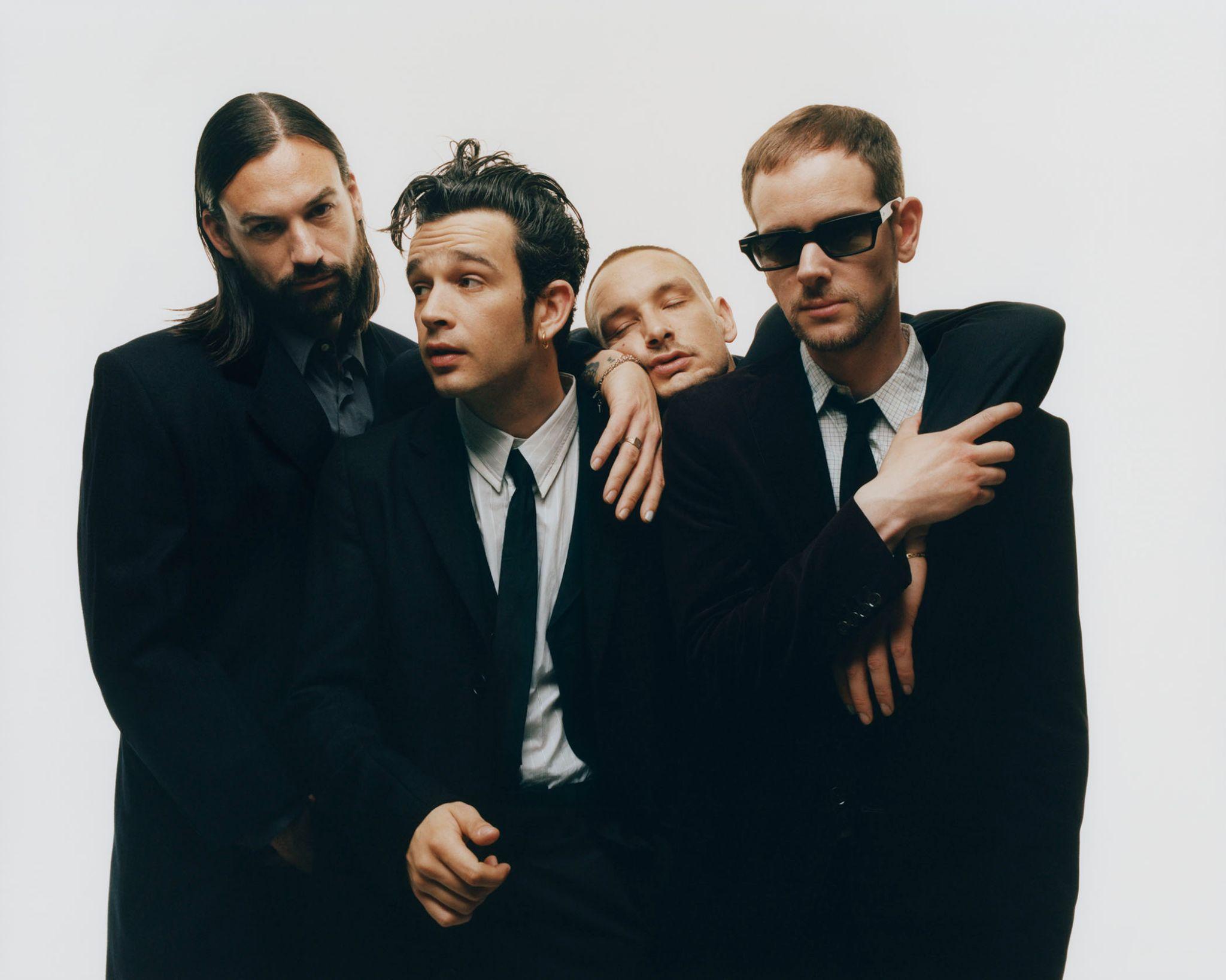  [Photo credit: Samuel Bradley]##https://the1975.com/https://twitter.com/the1975https://www.instagram.com/the1975https://www.tiktok.com/@the1975www.instagram.com/trumanblackhttps://www.instagram.com/bedforddanes75https://www.instagram.com/1975adamhttps://www.instagram.com/rass1975For more on info contact warren@chuffmedia.com